ПАМЯТКАпо добавлению на сайтскопированного текста из word-документов При копировании текста из word-документов вместе копируется дополнительная информация по форматированию. Что может искажать отображение добавленной информации на сайте.Чтобы избавиться от этого:Откройте сайт https://html-cleaner.comВставьте скопированный текст в поле слева.Отметьте галочкой указанные на рисунке пунктыНажмите очиститьСкопируйте получившийся результат и вставьте на страницу вашего сайта и сохраните.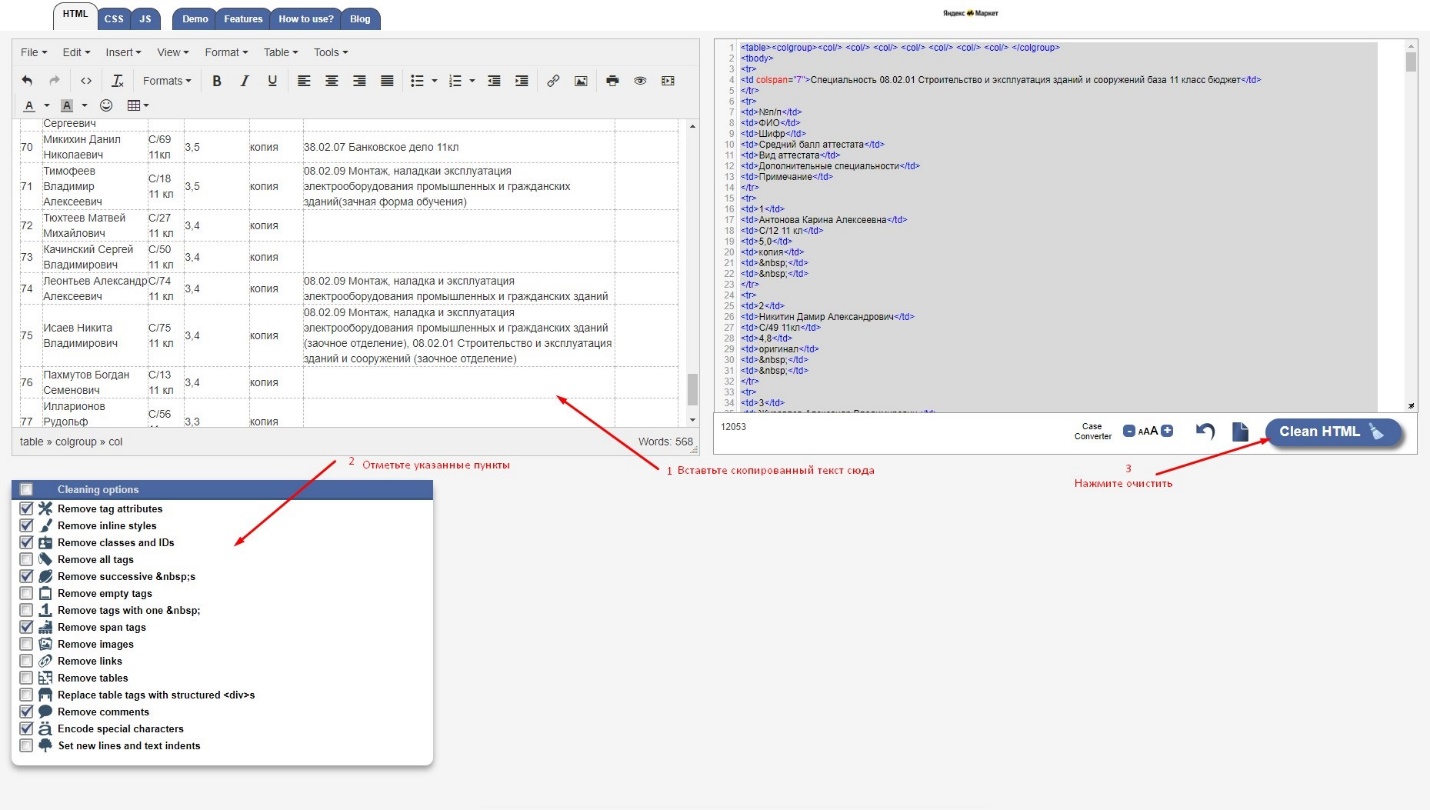 В админпанели вашего сайта вставьте получившийся текст в поле “Текст”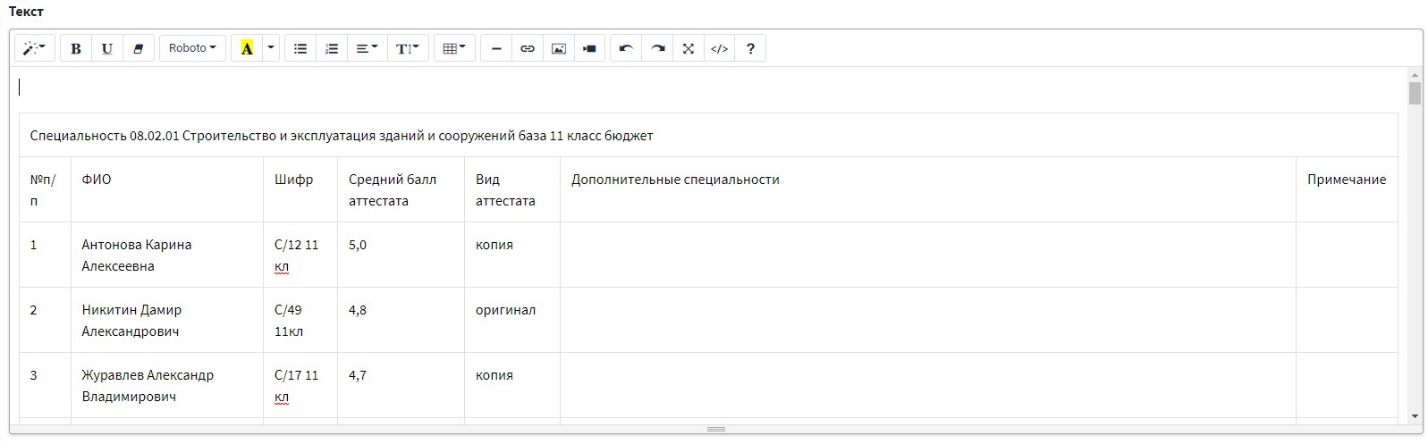 Также можно воспользоваться кнопками “ <> “ и “ </>” (исходный код), чтобы работать непосредственно html-кодом, совершив указанные выше действия.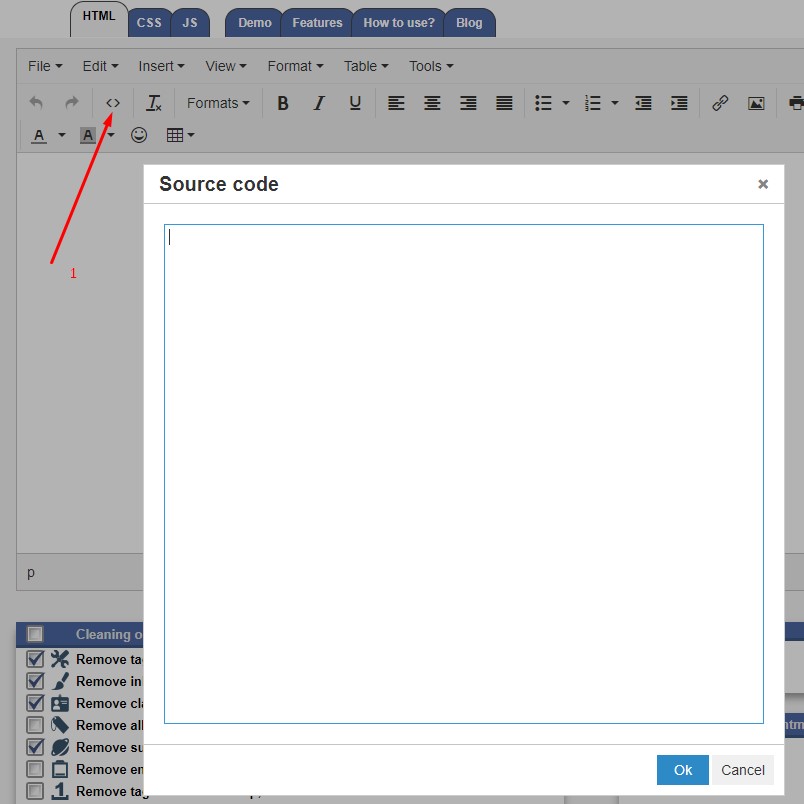 В админпанели вашего сайта вставьте получившийся текст, переключите отображение на обычное (еще раз нажав на  </>) и сохраните.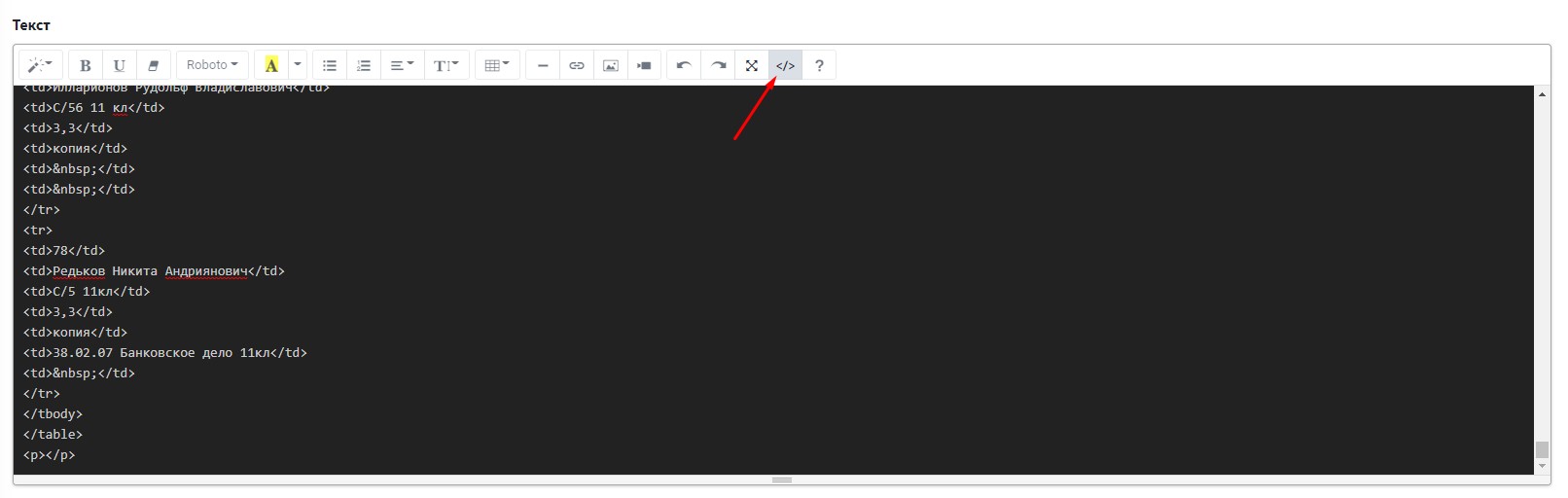 